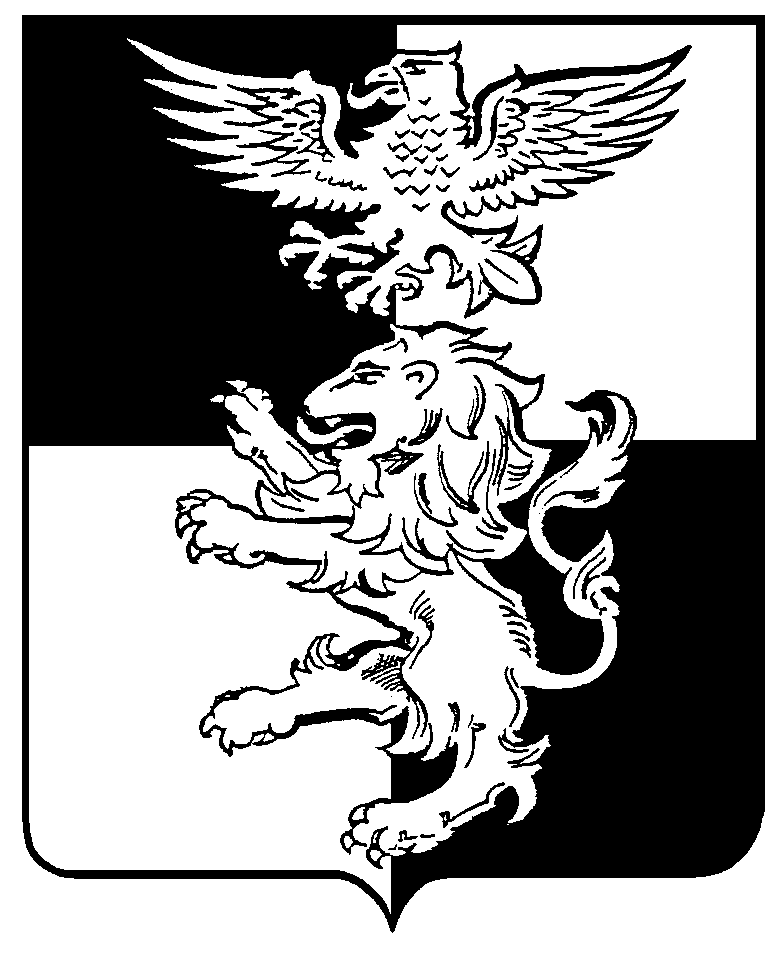 муниципальный район «Белгородский район» Белгородской областиЗемское собрание Комсомольского сельского поселения пятьдесят первое заседание четвертого созыварешение«29» июля 2022 года		                                                                         № 214Об утверждении Положения о порядке принятия, учета и оформления в муниципальную собственность Комсомольского сельского поселения выморочного имуществаВ соответствии со статьями 125, 1151 Гражданского кодекса Российской Федерации, Федеральным законом от 06.10.2003 № 131-ФЗ «Об общих принципах организации местного самоуправления в Российской Федерации», Уставом Комсомольского сельского поселения муниципального района «Белгородский район» Белгородской области, земское собрание Комсомольского сельского поселения р е ш и л о:1. Утвердить Положения о порядке принятия, учета и оформления 
в муниципальную собственность Комсомольского сельского поселения выморочного имущества (прилагается).2. Обнародовать настоящее решение и разместить на официальном сайте органов местного самоуправления Комсомольского сельского поселения муниципального района «Белгородский район» Белгородской области.3. Настоящее решение вступает в силу после его официального обнародования.4. Контроль за исполнением настоящего решения возложить                                  на постоянную комиссию по экономическому развитию, управлению муниципальной собственностью, землепользованию и экологии (Фролова Е.В.)Глава Комсомольского сельского поселения                                                                       В.Н. ПоваровУТВЕРЖДЕНОрешением земского собрания Комсомольского сельского поселенияот «29» июля 2022 г. № 214ПОЛОЖЕНИЕо порядке принятия, учета и оформления 
в муниципальную собственность Комсомольского сельского поселения  выморочного имущества Настоящее Положение разработано в целях установления порядка принятия, учета и оформления выморочных жилых помещений, земельных участков, а также расположенных на них зданий, сооружений, иных объектов недвижимого имущества, доли в праве общей долевой собственности на указанные объекты недвижимого имущества, переходящих в порядке наследования по закону в собственность Комсомольского сельского поселения, на основании статьи 1151 Гражданского кодекса Российской Федерации, Федерального закона от 06.10.2003 № 131-ФЗ «Об общих принципах организации местного самоуправления в Российской Федерации», Федерального закона от 13.07.2015 № 218-ФЗ «О государственной регистрации недвижимости», Устава Комсомольского сельского поселения муниципального района «Белгородский район»  Белгородской области.Положение определяет порядок своевременного выявления и принятия в муниципальную собственность следующего выморочного имущества, находящегося на территории Комсомольского сельского поселения:жилые помещения, в том числе квартиры, жилые дома (части жилых домов);земельные участки, а также расположенные на них здания, сооружения, иные объекты недвижимого имущества;доля в праве общей долевой собственности на указанные в абзацах втором и третьем настоящего пункта объекты недвижимого имущества.К жилым помещениям, земельным участкам, а также расположенным на них зданиям, сооружениям и иным объектам недвижимого имущества, переходящим в порядке наследования по закону в собственность муниципального образования (далее - выморочное имущество), относятся жилые помещения, земельные участки, а также расположенные на них здания, сооружения, иные объекты недвижимого имущества, доли в праве на них, принадлежащие гражданам на праве собственности и освобождающиеся после их смерти при отсутствии у умершего гражданина наследников как по закону, так и по завещанию, либо если никто из наследников не имеет права наследовать или все наследники отстранены от наследования, либо никто из наследников не принял наследства, либо все наследники отказались от наследства и при этом никто из них не указал, что отказывается в пользу другого наследника.При наследовании выморочного имущества отказ от наследства не допускается (статья 1157 ГК РФ).4. Выявление выморочного имущества осуществляется специалистами администрации Комсомольского сельского поселения.Организации, осуществляющие обслуживание и эксплуатацию жилищного фонда, управляющие компаниями, иные организации и физические лица могут информировать администрацию Комсомольского сельского поселения о фактах выявления выморочного имущества.5. В случае выявления факта смерти гражданина, имевшего на праве собственности жилое помещение, земельный участок, долю в праве на них, находящиеся на территории Комсомольского сельского поселения, при отсутствии у умершего гражданина наследников, информация о выявлении выморочного имущества направляется в администрацию Комсомольского сельского поселения в письменном виде.6. При обнаружении выморочного имущества или поступлении указанной в п.5 настоящего Положения информации администрация Комсомольского сельского поселения в течение 30 календарных дней со дня получения данных сведений направляет запросы в соответствующие органы и организации о выдаче следующих документов:а)	свидетельства о смерти, выданного органами ЗАГС;б)	правоустанавливающих и (или) правоподтверждающих документов о праве собственности умершего гражданина на земельный участок, а также расположенные на нем здания, сооружения, иные объекты недвижимого имущества (доли в них);в)	выписки из Единого государственного реестра прав на недвижимое имущество и сделок с ним, удостоверяющей внесение в Реестр записи о праве собственности умершего гражданина на земельный участок, а также расположенные на нем здания, сооружения, иные объекты недвижимого имущества (доли в них);г)	технического паспорта на здание, сооружения, иные объекты недвижимого имущества (доли в них), расположенные на земельном участке;д)	справки нотариуса по месту нахождения земельного участка, а также расположенных на нем зданий, сооружений, иных объектов недвижимого имущества (долей в них) о наличии или отсутствии открытых наследственных дел.7. После получения указанных в п. 6 настоящего Положения документов, администрация Комсомольского сельского поселения направляет их нотариусу по месту открытия наследства для оформления свидетельства о праве на наследство по закону по истечении 6-месячного срока со дня смерти собственника жилого помещения, земельного участка, а также расположенных на нем зданий, сооружений и иных объектов недвижимого имущества (долей в них).8. Исходя из особенностей конкретного наследственного дела, перечень документов, при необходимости, обусловленной федеральным законодательством, корректируется нотариусом.В случае отказа в выдаче свидетельства о праве на наследство, по причине отсутствия необходимой информации, администрация Комсомольского сельского поселения после поступления информации об отказе обращается с иском в суд о признании имущества выморочным и признании права муниципальной собственности на это имущество.Администрация Комсомольского сельского поселения после получения свидетельства о праве на наследство или вступления в законную силу решения суда о признании права собственности Комсомольского сельского поселения на выморочное имущество обращается в орган, осуществляющий государственную регистрацию прав на недвижимое имущество и сделок с ним, для регистрации права муниципальной собственности Комсомольского сельского поселения  на выморочное имущество.Сведения по земельным участкам, а также расположенным на них зданиям, сооружениям, иным объектам недвижимого имущества (долям в них), являющимся выморочными, право собственности на которые зарегистрировано за Стрелецким сельским поселением вносятся в состав казны Комсомольского сельского поселения.Администрация Комсомольского сельского поселения обеспечивает включение указанного объекта недвижимого имущества в реестр муниципального имущества.Финансирование расходов на выявление и оформление выморочного имущества в муниципальную собственность осуществляется за счет средств бюджета Комсомольского сельского поселения.Дальнейшее использование выморочного имущества осуществляется в соответствии с действующим законодательством.ПОЯСНИТЕЛЬНАЯ ЗАПИСКА к проекту решения «Об утверждении Положения о порядке принятия, учета и оформления в муниципальную собственность муниципального образования (наименование) выморочного имущества»Данный проект решения «Об утверждении Положения о порядке принятия, учета и оформления в муниципальную собственность муниципального образования (наименование) выморочного имущества» служит реализацией положений статьи 1151 Гражданского кодекса Российской Федерации.Принятие указанного муниципального правового акта будет способствовать исполнению положений гражданского законодательства, реализации муниципальным образованием права наследования, установленного статьей 1151 Гражданского кодекса Российской Федерации, путем своевременного выявления и принятия в муниципальную собственность выморочного имуществаФИНАНСОВО-ЭКОНОМИЧЕСКОЕ ОБОСНОВАНИЕ
к проекту решения «Об утверждении Положения о порядке принятия,
учета и оформления в муниципальную собственность Комсомольского сельского поселения выморочного имущества»Принятие настоящего муниципального правового акта не потребует дополнительных расходов из местного бюджета.ПЕРЕЧЕНЬмуниципальных нормативных правовых актов, подлежащих признанию
утратившими силу, приостановлению, изменению или отмене в связи с
принятием решения «Об утверждении Положения о порядке принятия,
учета и оформления в муниципальную Комсомольского сельского поселения выморочного имущества»В связи с принятием настоящего решения признание утратившим силу, приостановление, изменение или принятие муниципальных нормативных правовых актов не потребуется (потребуется).